.Intro: With the main vocal.Cross Rock, Side Rock, 1/4 Turn r Sailor Step, ScuffStep, Lock, Step, Scuff, Step, 1/2 Pivot l, Step, 1/2 Pivot l(Restart here during wall 4 (6.00) & wall 8 (12.00)!)Out, Out, In, In, Side, Close, Side, Kick1/4 Turn l Sailor Step, Scuff, Step, Touch, 1/4 Turn l, TouchRepeat, Enjoy & Merry Xmas!All I Want For Christmas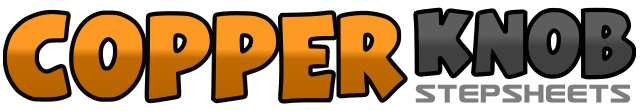 .......Count:32Wall:4Level:Beginner.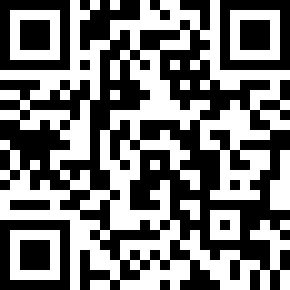 Choreographer:Mathias Pflug (DE) - December 2011Mathias Pflug (DE) - December 2011Mathias Pflug (DE) - December 2011Mathias Pflug (DE) - December 2011Mathias Pflug (DE) - December 2011.Music:All I Want for Christmas Is You - Justin Bieber & Mariah CareyAll I Want for Christmas Is You - Justin Bieber & Mariah CareyAll I Want for Christmas Is You - Justin Bieber & Mariah CareyAll I Want for Christmas Is You - Justin Bieber & Mariah CareyAll I Want for Christmas Is You - Justin Bieber & Mariah Carey........1-2Cross right over left, Recover on left3-4Step right to right, Recover on left5-61/4 turn right and cross right behind left, Step left beside right (3.00)7-8Step right forward, Scuff left beside right1-2Step left forward, Step right beside left3-4Step left forward, Scuff right beside left5-6Step right forward, 1/2 pivot turn left on both balls (9.00)7-8Step right forward, 1/2 pivot turn left on both balls (3.00)1-2Step right out, Step left out3-4Step right in, Step left in5-6Step right to right, Step left beside right7-8Step right to right, Kick left diagonally left forward1-21/4 turn left and cross left behind right, Step right beside left (12.00)3-4Step left forward, Scuff right beside left5-6Step right forward, Touch left beside right7-81/4 turn left and step left to left, Touch right beside left (9.00)